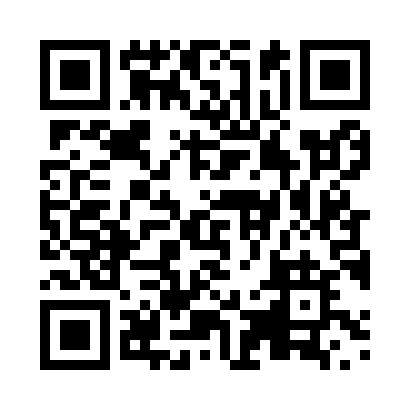 Prayer times for Waldemar, Ontario, CanadaMon 1 Jul 2024 - Wed 31 Jul 2024High Latitude Method: Angle Based RulePrayer Calculation Method: Islamic Society of North AmericaAsar Calculation Method: HanafiPrayer times provided by https://www.salahtimes.comDateDayFajrSunriseDhuhrAsrMaghribIsha1Mon3:535:431:256:459:0710:572Tue3:545:431:256:459:0710:573Wed3:545:441:266:459:0710:564Thu3:555:451:266:459:0610:565Fri3:565:451:266:459:0610:556Sat3:575:461:266:459:0610:547Sun3:585:471:266:449:0510:538Mon4:005:471:266:449:0510:539Tue4:015:481:266:449:0410:5210Wed4:025:491:276:449:0410:5111Thu4:035:501:276:449:0310:5012Fri4:045:511:276:439:0310:4913Sat4:065:511:276:439:0210:4814Sun4:075:521:276:439:0110:4715Mon4:085:531:276:429:0110:4516Tue4:105:541:276:429:0010:4417Wed4:115:551:276:428:5910:4318Thu4:135:561:276:418:5810:4219Fri4:145:571:286:418:5810:4020Sat4:155:581:286:408:5710:3921Sun4:175:591:286:408:5610:3822Mon4:186:001:286:398:5510:3623Tue4:206:011:286:398:5410:3524Wed4:216:021:286:388:5310:3325Thu4:236:031:286:388:5210:3226Fri4:256:041:286:378:5110:3027Sat4:266:051:286:378:5010:2828Sun4:286:061:286:368:4910:2729Mon4:296:071:286:358:4810:2530Tue4:316:081:286:358:4610:2331Wed4:326:091:276:348:4510:22